Тема 3. ДИНАМІКА  ПОСТУПАЛЬНОГО РУХУ. ЗАДАЧІ НА ЗАКОНИ НЬЮТОНА. 3.1 Записуємо та обговорюємо алгоритм (правило) пошуку розв’язок  задач на закони Ньютона.Приклад розв’язування задачПриклад 3.1. Тіло рухається під дією сили F, що спрямована під кутом  альфа до горизонту . Див рис. Маса тіла  m. Коефіцієнт тертя тіла о площину, по який рухається тіло . Знайти прискорення, з яким воно рухається.   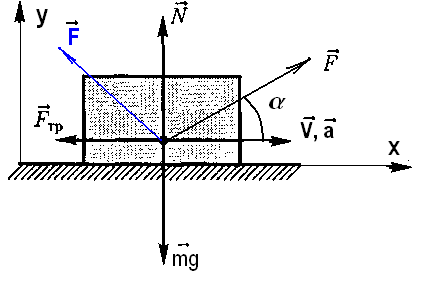 Записуємо рівняння руху тіла в формі 2-го закону Ньютона:.Обговорюємо вибір напрямку осів координат. Переходимо до скалярних рівнянь:На вісь Х  :     На вісь   Y:     Для рішення недостатньо рівнянь, тому що рівнянь 2, а треба знайти 3 змінні.Необхідне рівняння просте. Це взаємозв’язок сили тертя з силою нормального тиску:Таким чином маємо систему з 3 рівнянь з 3 шуканими змінними.Шукаємо розв’язки и обговорюємо методи пошуку розв’язок.Працюємо за методом Гаусса ( підстановка):Повертаємося до 1-го рівняння та отримаємо:Це і є відповідь,Оброворимо, що відбудеться якщо сила діє в іншому напрямку ( новий напрям сили наведено на рис синім коляром):Перевірьте самостійно цю відповідь.Обговоримо наслідки цього виразуПриклад 3.2. Тіло рухається по похилій площині, що має нахил  кут  альфа до горизонту . Див рис. Маса тіла  m. Коефіцієнт тертя тіла о площину, по який рухається тіло . Знайти прискорення, з яким воно рухається.   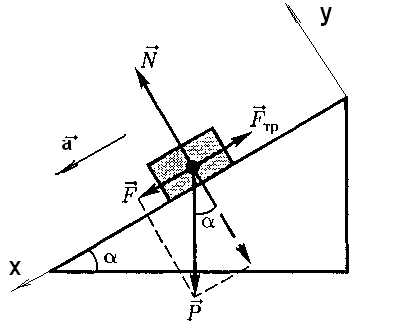 Записуємо векторне рівняння руху тіла в формі 2-го закону Ньютона:.Обговорюємо вибір напрямку осів координат. Переходимо до скалярних рівнянь:На вісь Х  :     На вісь   Y:     Для рішення недостатньо рівнянь, тому що рівнянь 2, а треба знайти 3 параметра.Необхідне рівняння просте. Це взаємозв’язок сили тертя з силою нормального тиску:Таким чином маємо систему з 3 рівнянь з 3 шуканими змінними.Шукаємо розв’язки и обговорюємо методи пошуку розв’язок.Працюємо за методом Гаусса ( підстановка):Повертаємося до 1-го рівняння та отримаємо:Вiдповiдь:Приклад 3.3. Невагова та нерозтяжна нитка перекинута через невагомий блок. Блок може обертатися без тертя. До кінців нитки прикріплено дві маси m і М. Див рис. Знайти прискорення, з яким рухаються тіла та силу натягу нитки.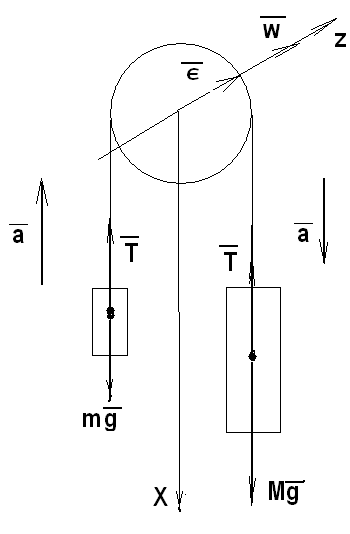 Записуємо векторні рівняння руху кожного тіла в формі 2-го закону Ньютона:Обговорюємо вибір напрямку осів координат. Переходимо до скалярних рівнянь:На вісь Х  :     Обраховуємо кількість змінних ( a, T) та порівнюємо з кількістю рівнянь. Система нон варіантна . 2 рівняння – 2 шуканих параметра. Шукаємо розв’язок: Обговорюємо отриманий результат.Знаходимо силу натягу Т: Це і є відповіді даної задачи.Обговорюємо малюнок відносно векторів, що спрямовано вздовж осі  Z.